Игра-занятие для детей 5-6 лет«Загадочный космос»Подготовила воспитатель: Иванова А.П.Рассмотрите с ребенком картинки на тему «Космос». Расскажите ему про праздник «День Космонавтики».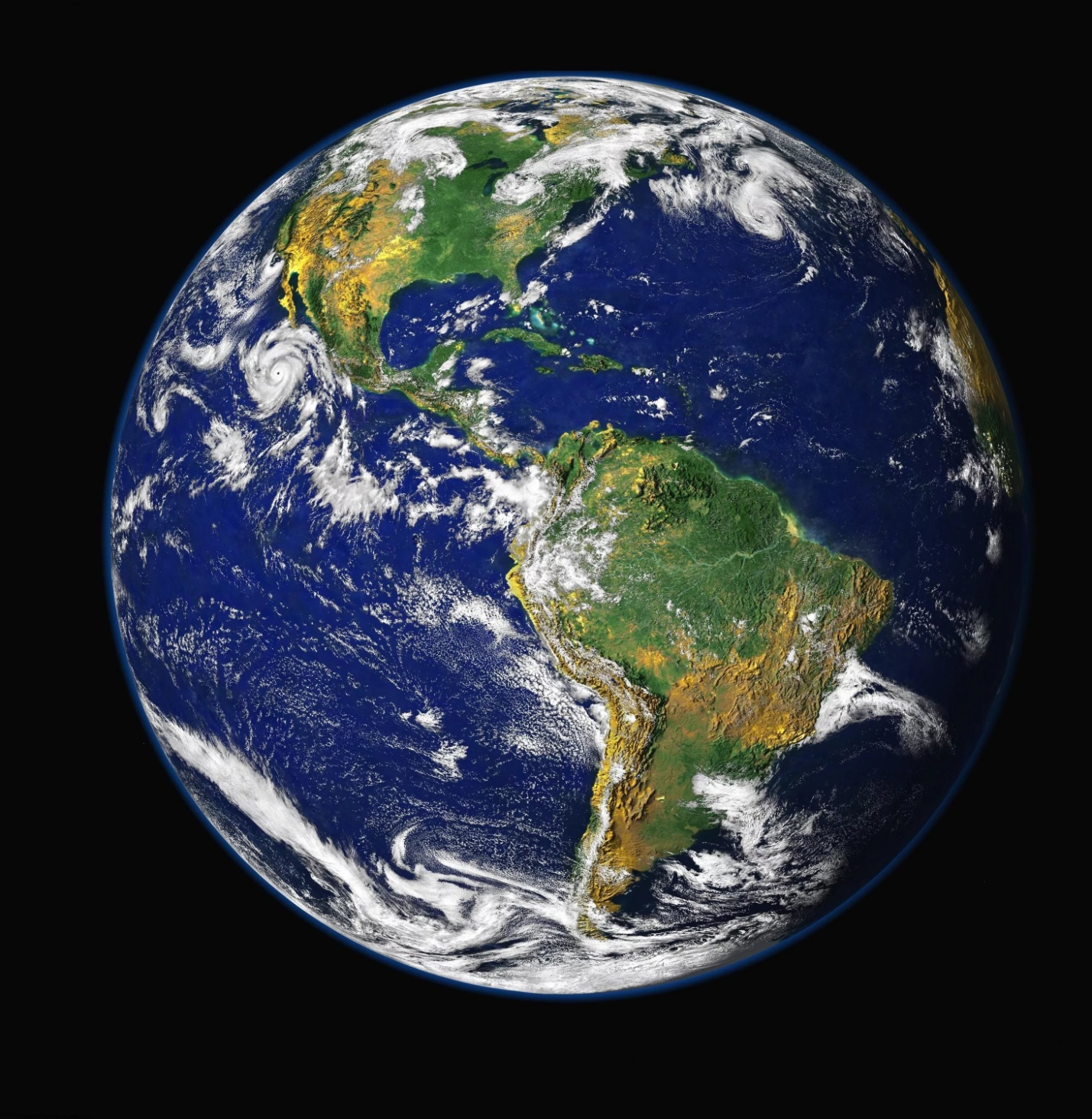 Наша планета  Земля — это огромный шар, на котором есть моря, реки, горы, пустыни и леса. А также живут люди. Наша Земля и все, что ее окружает, называется Вселенной, или космос. Кроме нашей голубой планеты есть и другие планеты, а также звезды. 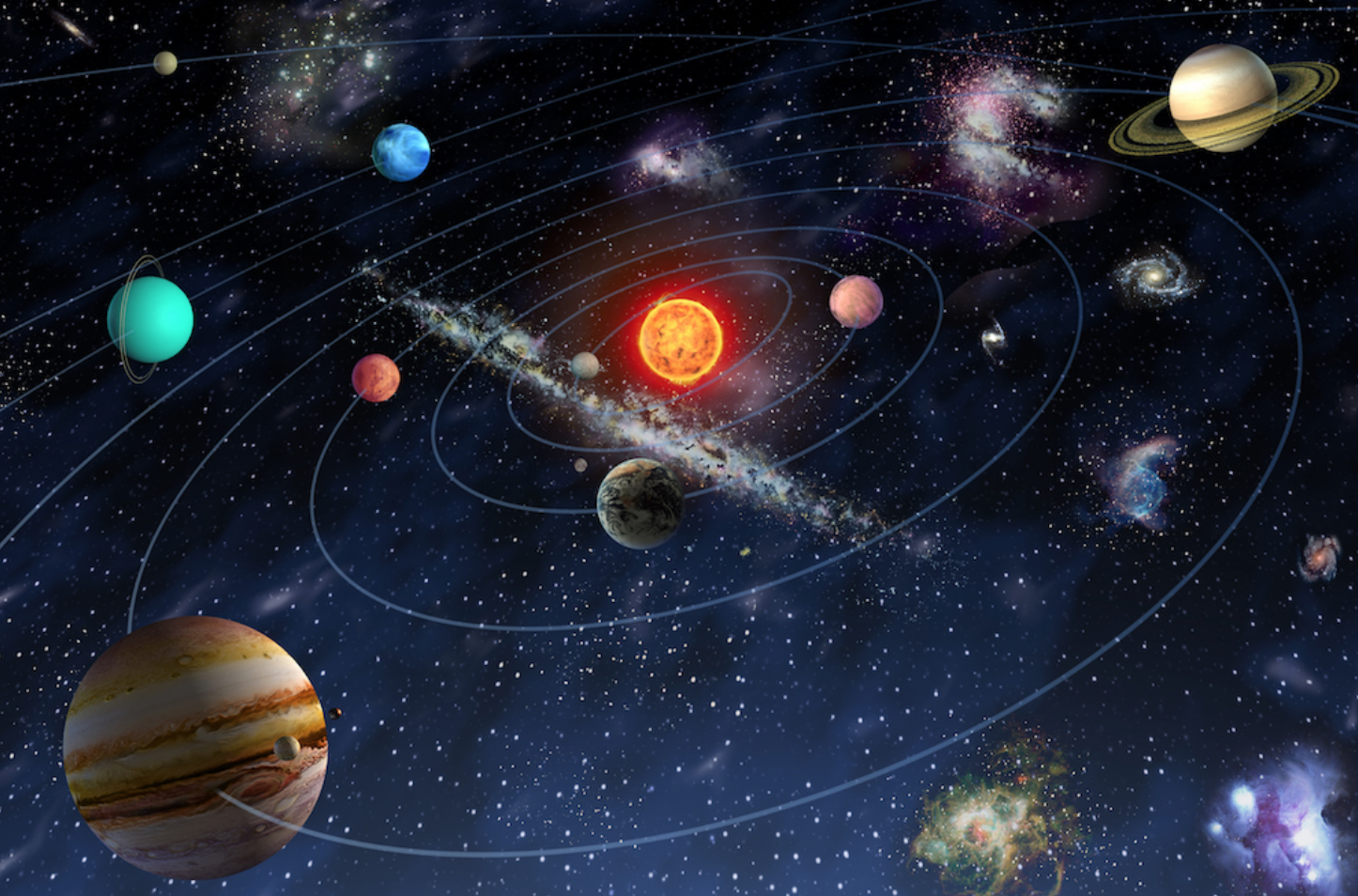 В солнечной системе есть еще 8 планет, у каждой планеты свой путь, который называется орбитой.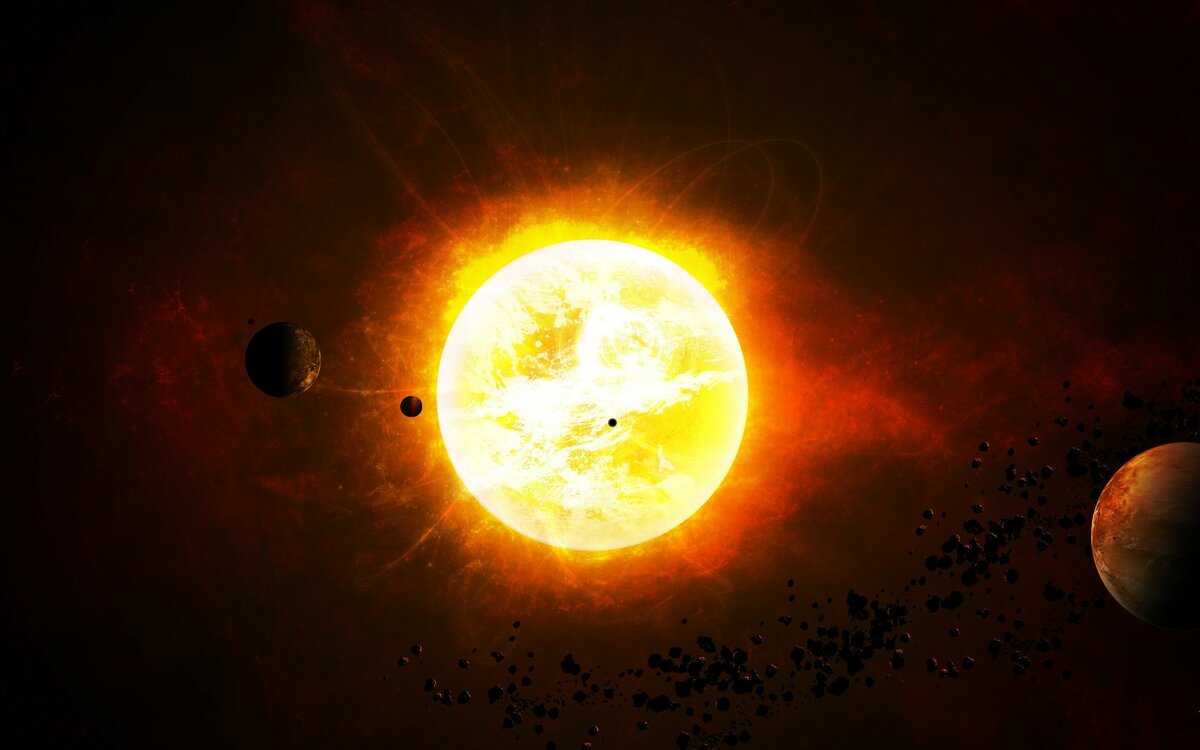 Звезды — это огромные светящиеся шары. Солнце — тоже звезда. Оно расположено близко к Земле, поэтому мы его видим и ощущаем его тепло.Солнце – это большая и очень горячая звезда, – огромный, раскаленный шар. Она очень далеко, но тепло от ее лучей доходит до всех кружащихся вокруг нее планет, и до нашей тоже. Именно поэтому у нас тепло.Не все звезды такие, как Солнце. Бывают и маленькие звездочки, и средние, и огромные – больше Солнца.Самые яркие среди всех звезд на небе – Полярная звезда и Сириус. Солнце намного больше нашей планеты. Если сравнить их, то это словно арбуз и маленькая горошина.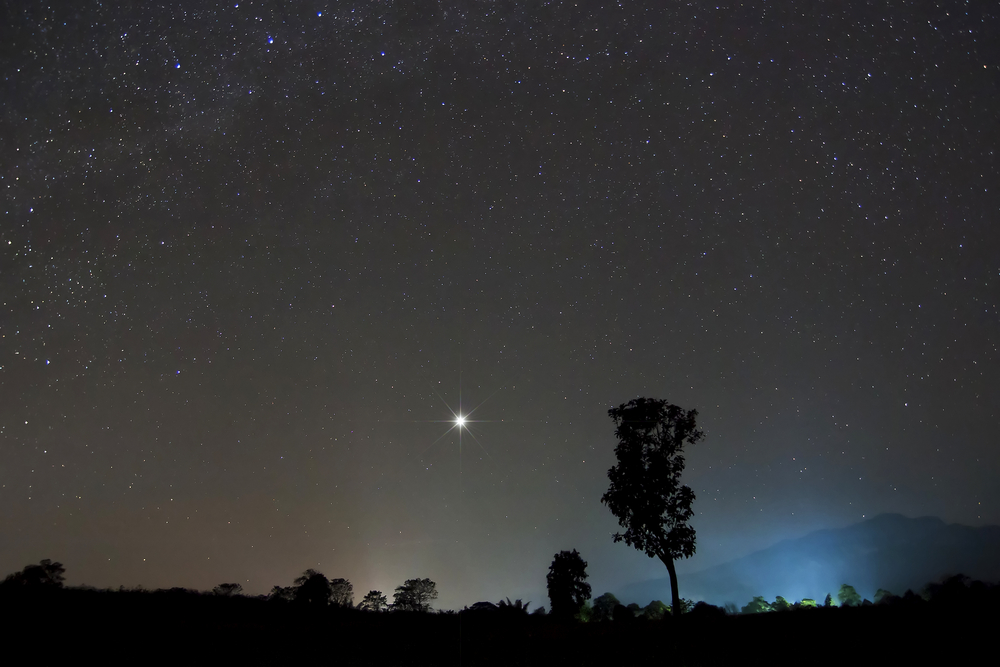 12 апреля мы отмечаем День космонавтики – один из самых любимых праздников в нашей стране. Это неудивительно, ведь в детстве многие мечтали стать космонавтами и побывать в космос.С давних времен люди мечтали научиться летать, как птицы.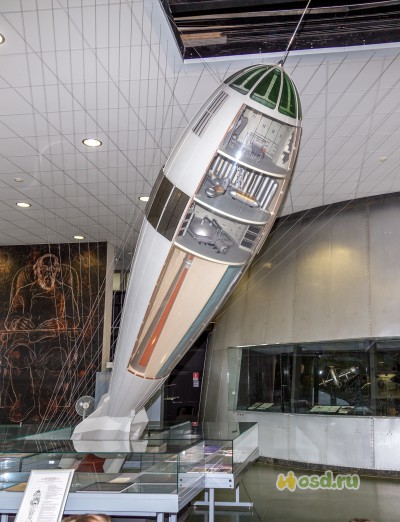 Простой учитель Константин Эдуардович Циолковский придумал "ракетный поезд", прообраз современных ракет, на котором можно было бы долететь до звёзд и побывать на других планетах. Но, к сожалению, у Циолковского не было возможности изготовить этот аппарат. Только через много-много лет ученый-конструктор Сергей Павлович Королев сконструировал первую космическую ракету.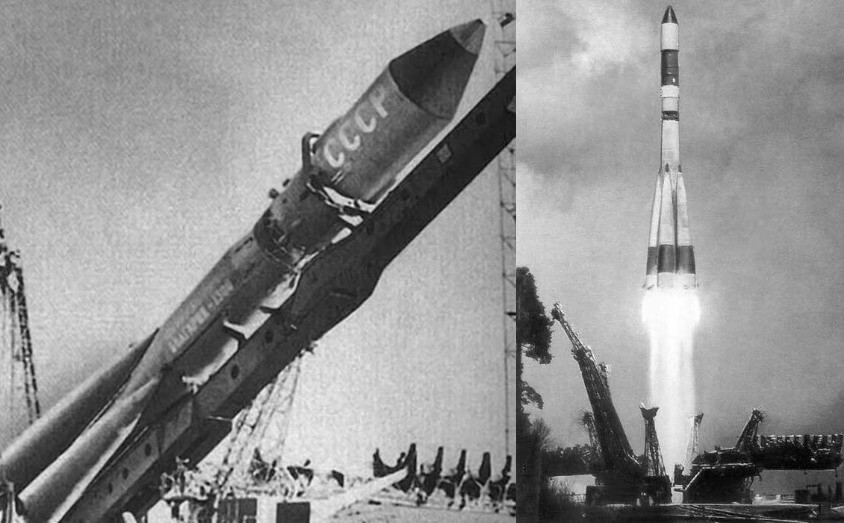 Но до того как отправить человека в космическое пространство, нужно было убедиться, что это возможно.Сначала в космосе побывали мыши, кролики, собаки. Животных специально дрессировали, приучали не бояться тряски и шума, терпеть холод и жару. Первыми животными, совершившими орбитальный космический полёт и вернувшимися на Землю невредимыми, стали советские собаки-космонавты Белка и Стрелка.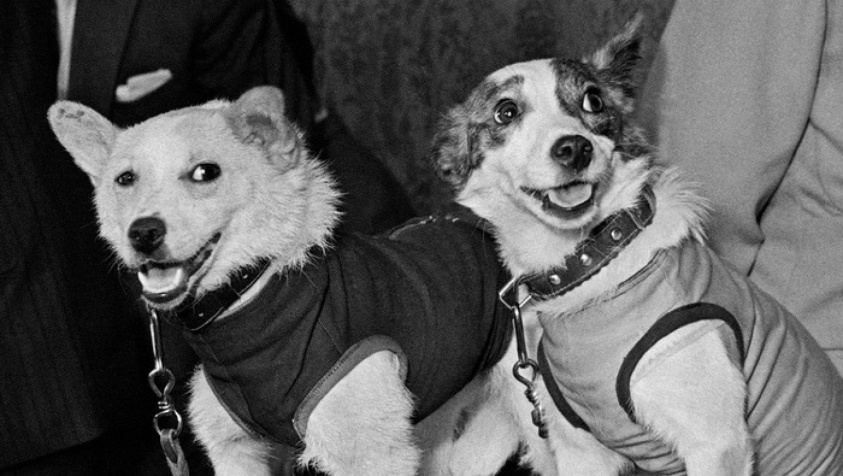 После многих удачных полетов собак, решено было отправить в космос человека.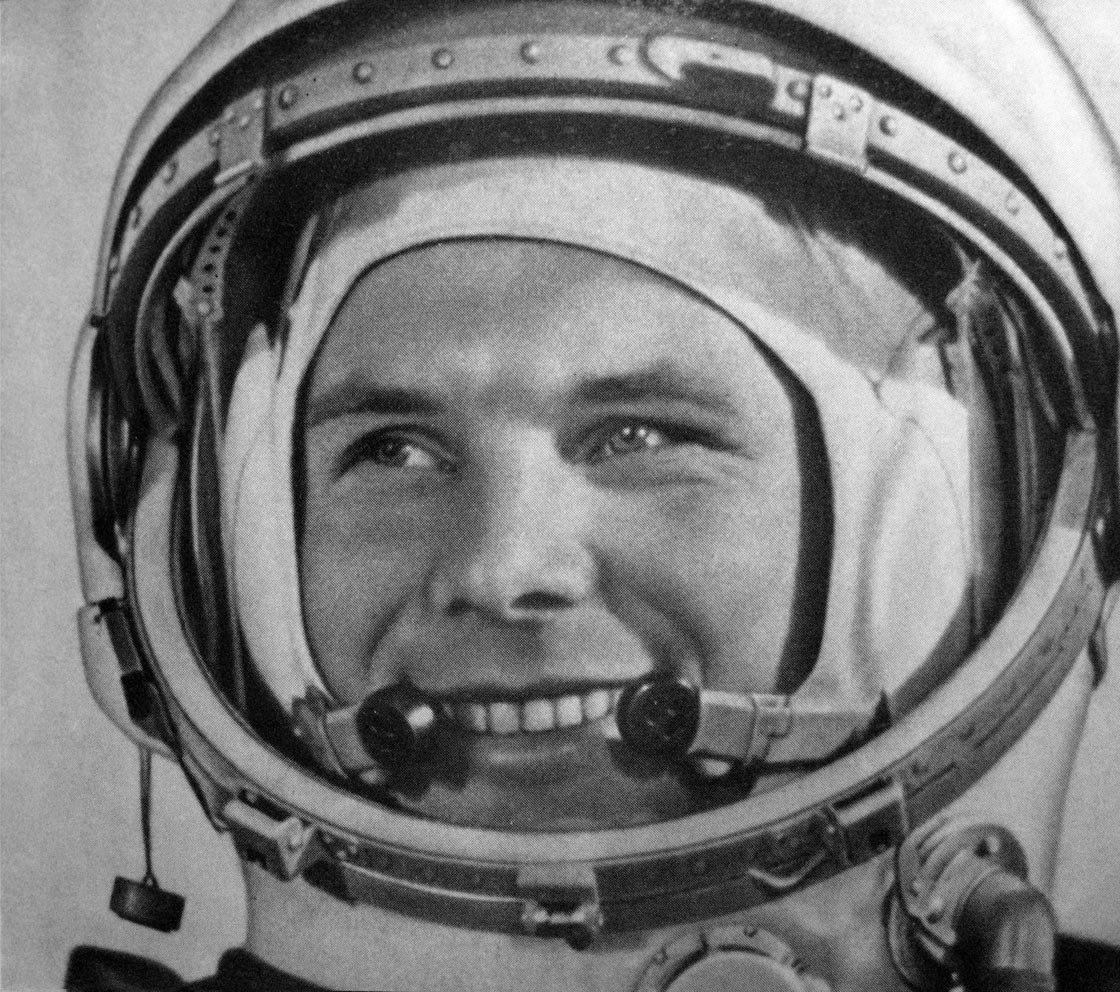 Им стал Юрий Алексеевич Гагарин. 12 апреля 1961 года Юрий Гагарин на космическом корабле "Восток" облетел всю Землю и вернулся обратно живым и невредимым. Полет, продлившийся 1 час 48 минут, навеки вошел во Всемирную историю.Поиграйте с ребенком.Пальчиковая гимнастика « Будем в космосе летать»Дети по очереди разгибают пальцы, начиная с большого1 – комета.2 – планета.3 – луноход.4 – звездолет.5 – земля,Дети машут кистями рук, как бы прощаясьДо свидания друзья!Предложите вместе сделать поделку «Ракета»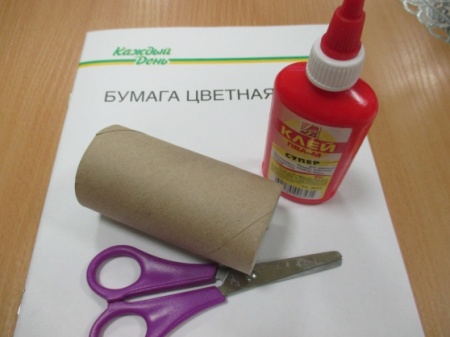 1.Для поделки нам понадобится: цилиндр из картона ( может подойти втулка от т.б.), цветная бумага, ножницы и клей.2. Из цветной бумаги вырезаем полукруг (радиус 5,5см) и два прямоугольника (размер – 15,5х9,5см и 6х9см).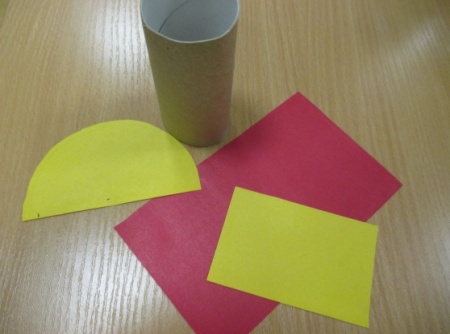 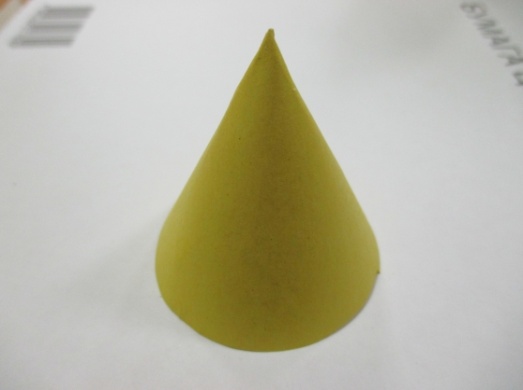 3. Из полукруга склеиваем конус.4. Края конуса надрезаем и приклеиваем к картонному цилиндру.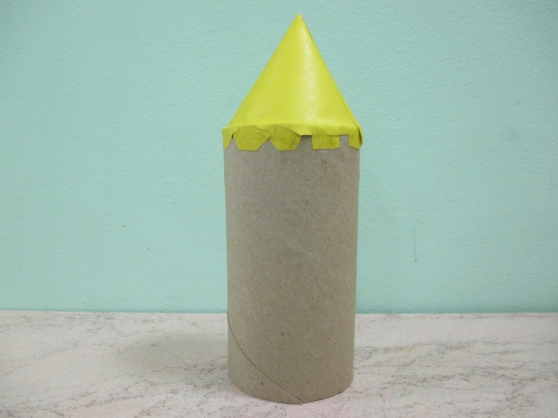 5. Обклеиваем цилиндр бумажным прямоугольником (15,5х9,5см).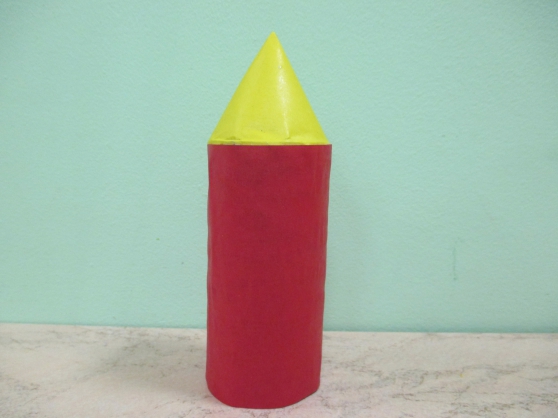 6. Оставшийся прямоугольник складываем пополам (так чтобы получился прямоугольник размером 3х9см) и склеиваем.7. Срезаем небольшие уголки.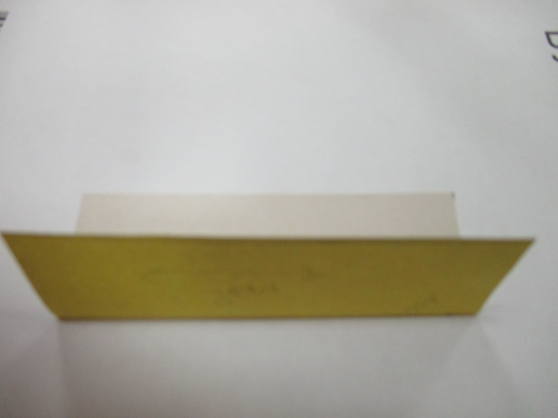 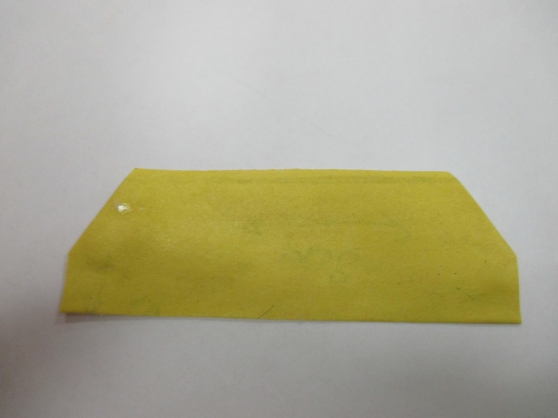 8. Делаем надрезы размером 1,5см (расстояние между надрезами 4,5см) на прямоугольнике и на основании цилиндра.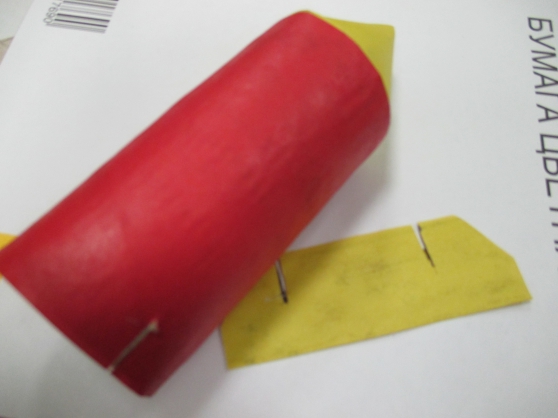 9. Соединяем детали.10. Вырезаем и наклеиваем два кружка – окошечка. Ракета готова!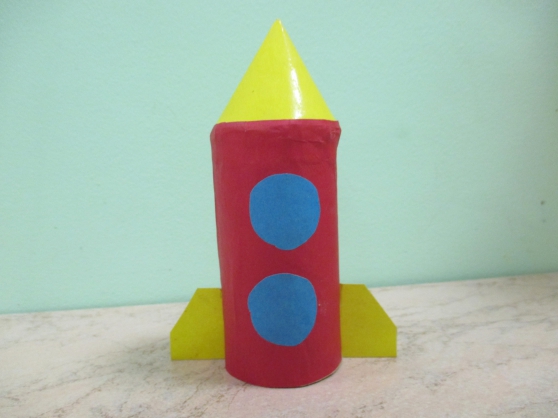 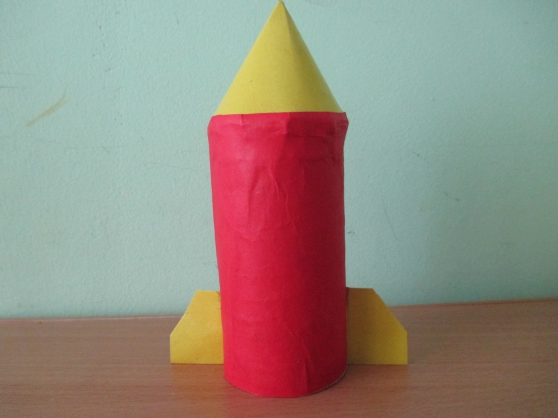 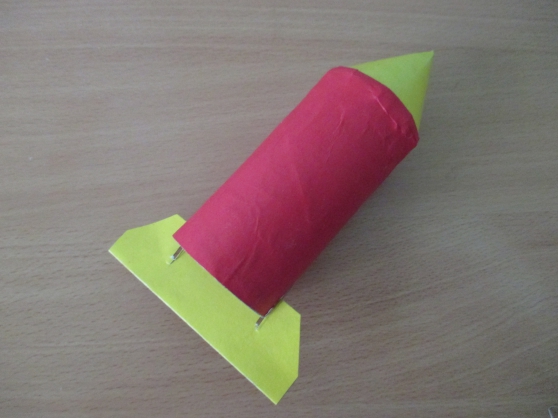 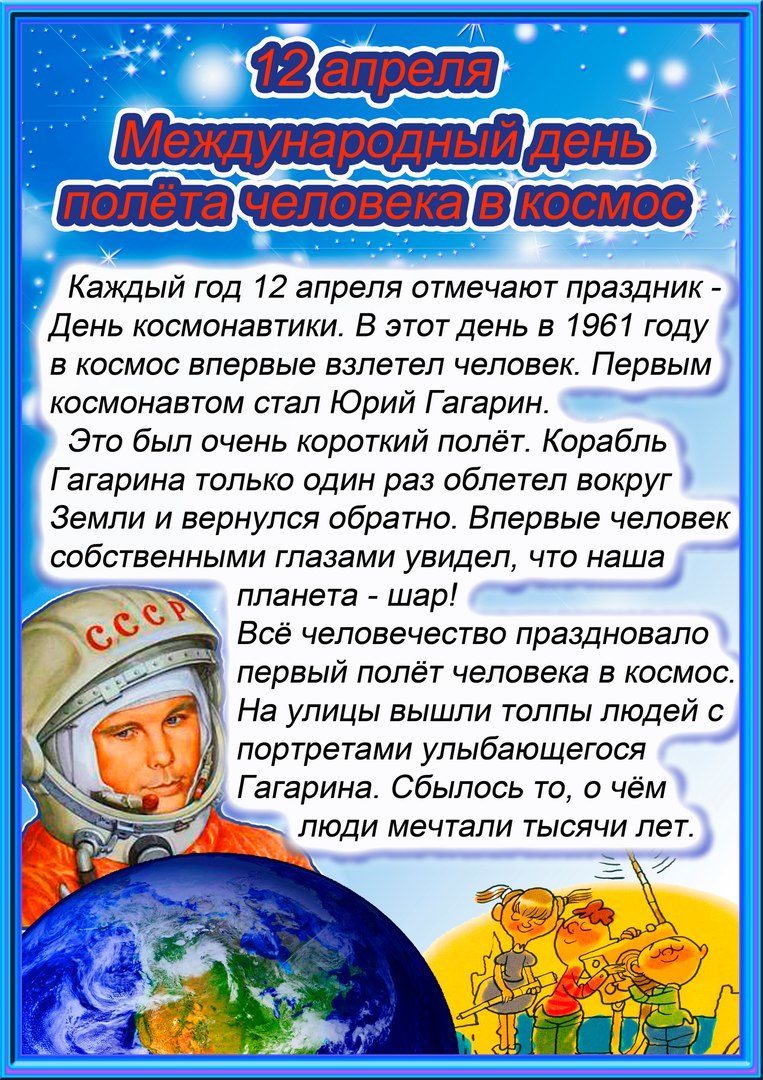 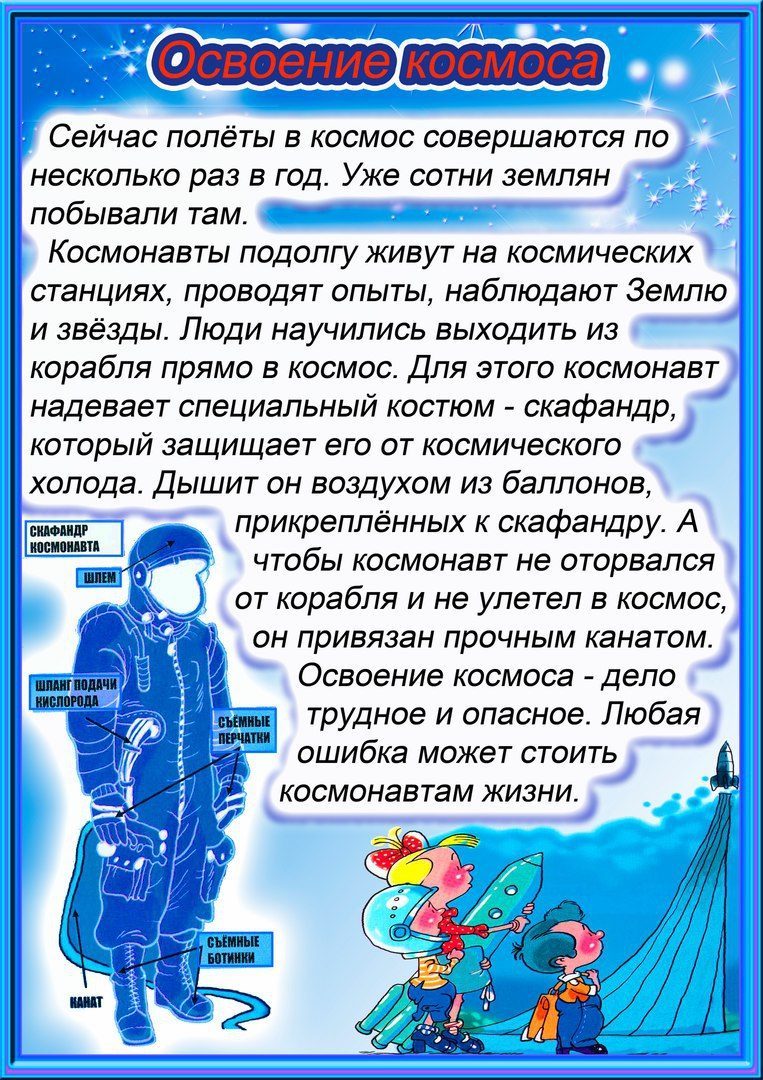 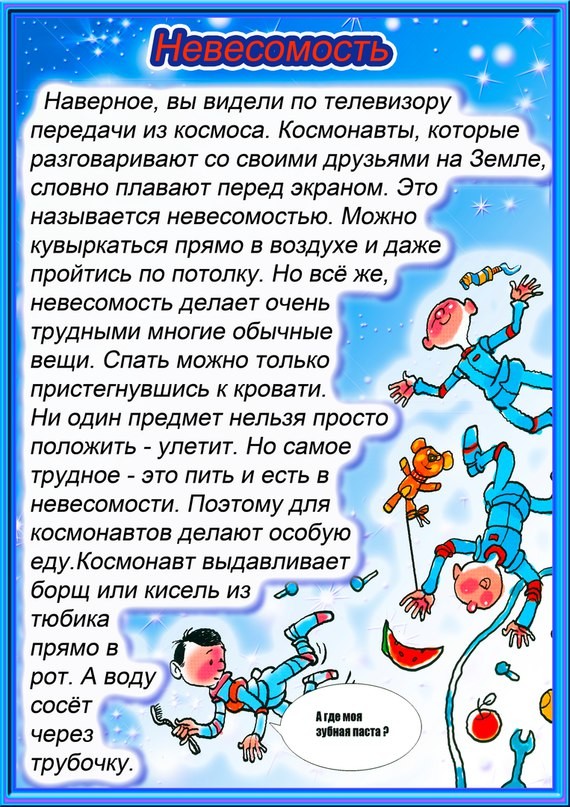 